Enterprise Resource PlanningDecember 2021 ExaminationQuestion 1. Why do organisations implement an Enterprise Resource Planning system? Why is OLTP a critical part of an ERP? What component of ERP helps the Managerial level? Do these components resolve the problems faced by organisations prior to introduction of ERP? Give an example to show the before and after scenario. (10 Marks)Ans 1.IntroductionDuring the previous 60 years, enterprise resource planning has made a significant contribution to the computerized business sector. Despite the fact that reception charges increase step by step, several associations are still unaware of the importance of reception charges. Businesses as well as the market are moving towards a strategic gain that is becoming more apparent over time. In today's modern world, ERP software is gaining a lot of attention and proving to be useful to Its Half solved onlyBuy Complete from our online storehttps://nmimsassignment.com/online-buy-2/NMIMS Fully solved assignment available for session December 2021,your last date is 27th November 2021.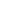 Lowest price guarantee with quality.Charges INR 199 only per assignment. For more information you can get via mail or Whats app also
Mail id is aapkieducation@gmail.comOur website www.aapkieducation.comAfter mail, we will reply you instant or maximum1 hour.Otherwise you can also contact on ourwhatsapp no 8791490301.Contact no is +91 87-55555-879Question 2. Educational Institutions are looking for ERP solutions to improve operational efficiency and student  life cycle. They need to  manage numerous programmes, courses, student  and employee performance and records and provide services to students. Indicate how ERP solutions can help them by focusing on the student life cycle and identifying the supporting functional areas. You can take any case study to support your answer.              (10 Marks)Ans 2.IntroductionBesides faculty, students, and staff, universities' most essential resources consists of faculty, students, and staff. Taking into account indisputable interests, each incorporates them in a connection with a close association. A school is the educational gap a labor force needs to fill to train, direct investigations, and shape the future of the company. In the context of schooling, a hostel is a place of study, a place to stay, and somewhere to lock. There are many preparations that can be made by personnel to facilitate work within the team, alongside leaders' plans, work Question 3. New Products Company receives more than 12,000 customer orders a month, drawing on a combined inventory of over 1,000 products stocked at the company’s warehouse. About 60 PCs are installed at New Products Company’s headquarters which are connected in a local area network to several servers.  Orders are received by phone or mail and entered into the system by customer representatives or they are entered directly by customers who use the electronic commerce website developed by New Products Company.  Well-designed user interfaces help users follow data entry procedures.   The servers store these orders in a database. They use simple database management inquiry commands to get responses and reports concerning sales orders, customers, and inventory to review product demand and service trends. The company has initiated a lot of computerisation but in a fragmented manner. The management of New Products Company wants to revamp its existing system.a. Indicate how information flows through the various departments in the organization to fulfil an order and identify delay points. (You can make assumptions if required). (5 Marks)b. How can an ERP help them in managing its order fulfilment process efficiently by reducing manual intervention? Indicate at least two points.                                                  (5 Marks)Ans 3A.IntroductionIt can be explained with the concept of go-useful as the significance of this concept. If you are looking for an organization that is oriented around its specific capabilities, rather than getting specific about its capabilities, look at how the databases use all the capabilities, ranging from requests to objects and management conveyed. On the off chance that the whole flow control Ans 3B.Appropriation firms face many challenges in managing their inventories, obtaining orders, implementing delivery chains, and coordinating physical games with changing interests, costs, and different factors. Enterprise resource planning (ERP) programming replaces inheritance 